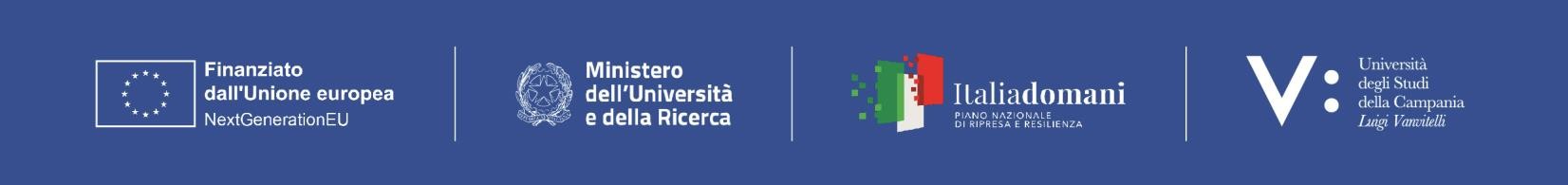 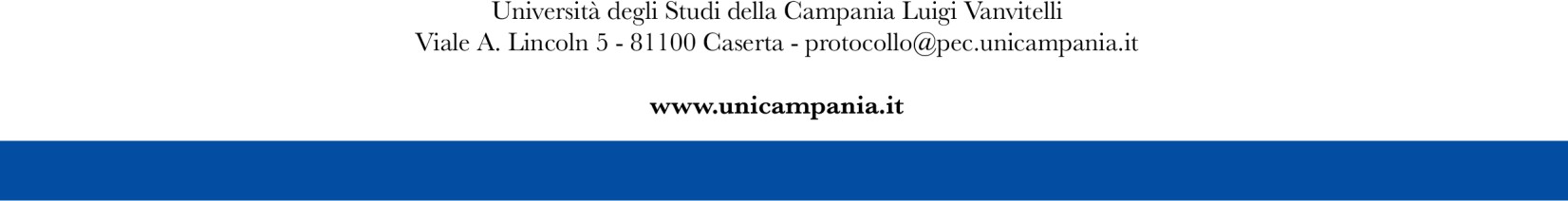 Concorso pubblico per titoli e colloquio per il conferimento di n. 1 assegno di ricerca dal titolo “Integrazione delle misure di prevenzione amministrativa della corruzione ex L. 190/2012 e di prevenzione dei reati ex D.lgs. 231/2001 nelle società pubbliche”, tutor prof. Alberto de Chiara.	                                      Affissione punteggio valutazione titoliSarà ammesso al colloquio il candidato che avrà riportato un punteggio di almeno 30 punti.Pertanto risulta ammessa al colloquio la candidata:Dott.ssa Marta MaurinoIl colloquio si svolgerà il 16 febbraio 2024, alle ore 15.00 su piattaforma Microsoft Teams.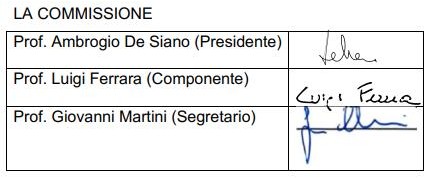 Nome e CognomeTotale valutazione titoliFrancesco Muzj26.5/60Marta Maurino32,5/60